TEHETSÉG HÍRLEVÉLAz ötödik (februári) számAz ötödik számban továbbra is szerepel néhány olyan pályázati lehetőség, amely még nem járt le, így szeretnénk ezekre újra felhívni a hallgatók figyelmét. Ugyanakkor a „Pályázati figyelő” rovatunkban új pályázatok is megjelennek. Beszámolunk rendezvényeinkről, hírt adunk aktuális kurzusainkról, melyre minden érdeklődő hallgatót szeretettel várunk.„Pályázati figyelő” rovatunkban bemutatjuk azokat az aktuális pályázati lehetőségeket, melyekre hallgatóink, illetve hallgatók bevonásával oktatóink pályázhatnak. „Tehetség kerestetik” rovatunkban egy-egy olyan kutatási, illetve vállalati témát mutatunk be, amelyre hallgatók jelentkezését várjuk.Reméljük, hogy a hírlevél minden olvasó számára sok-sok hasznos információt tartalmaz.Aktuális pályázati lehetőségekErasmus Fiatal VállalkozóknakVállalkozás indítását tervezed vagy már kezdő vállalkozó vagy?Érdekel a külföldi munkavégzés és tapasztalatszerzés?Szívesen dolgoznál külföldi vállalkozásnál?Jelentkezz, és légy részese az Európai Bizottság által támogatott Erasmus programnak!A program keretében kezdő (3 évnél nem régebbi) fiatal vállalkozók, vagy vállalkozás indítását tervező magánszemélyek 1-6 hónapot tölthetnek valamely európai országban működő fogadó, tapasztalt vállalkozásnál. A kint tartózkodás, utazás költségeit az Európai Bizottság támogatja. www.erasmus-entrepreneurs.eu Mit nyújt a program?1-6 hónap valamely európai országbanTámogatás az Európai BizottságtólSzakmai tapasztalatcsere, tudásmegosztásVállalkozói élet és üzletvitel megismeréseNyelvi készségek fejlesztéseInformáció/jelentkezés: Veszprém Megyei Kereskedelmi és Iparkamara8200 Veszprém, Radnóti tér 1.+36-88-814-103, www.veszpremikamara.hu További információ: http://www.gtk.uni-pannon.hu/wp-content/uploads/2016/01/VKIK_Erasmus_2016.pdf Részképzések a környező országokban és a BaltikumbanRészképzésekben, ösztöndíj támogatásban a környező országok közül: Romániában, Szlovákiában, Szlovéniában, Horvátországban, Lengyelországban és a Baltikum országai közül: Lettországban és Litvániában vehetnek részt nappali alap-, mester- és PhD szakos hallgatók. A pályázati határidő: 2016. február 29.Bővebb információ: http://www.tka.hu Pallas Athéné Geopolitikai alapítvány - „ELSŐ CIKKEM” PROGRAMA Pallas Athéné Geopolitikai Alapítvány elő szeretné segíteni, hogy geopolitikai témájú tudományos cikkek szülessenek a Tudományos Diákköri Konferenciák (TDK) versenydolgozataiban, valamint a végzős hallgatók szakdolgozataiban lévő értékes, friss gondolatokból. A PAGEO „Első Cikkem” program egyszerre ösztönzi a fiatal kutatót és a témavezetőjét arra, hogy egy közös tudományos cikkben folytassák a sikeres dolgozatot megalapozó kutatást.Amennyiben a pályázat során elfogadott versenydolgozathoz, vagy szakdolgozathoz kapcsolódó témában megírt cikket egy tudományos folyóirat elfogadja, a hallgató és a témavezetője 50-50 ezer forint támogatásban részesülnek. Idegen nyelvű cikk esetén a támogatás 100-100 ezer forint. Többszerzős dolgozat, illetve több témavezető esetén egyedi elbírálás alapján a támogatási szerződésben kerül meghatározásra a támogatás összege.Határidő: folyamatosBővebb Információ:
http://www.pageobudapest.hu/files/tenders/palyazati_felhivas_elso_cikkem%20programra.pdf Pallas Athéné Domus Scientiae alapítvány - „ELSŐ CIKKEM” PROGRAMA Pallas Athéné Domus Scientiae Alapítvány „Első cikkem” elnevezésű publikációtámogatási programot hirdet.A pályázatra makroökonómiai vagy pénzügyi témájú díjnyertes versenydolgozatok, valamint szakdolgozatok szerzői jelentkezhetnek. Amennyiben a pályázat során elfogadott versenydolgozathoz, vagy szakdolgozathoz kapcsolódó témában megírt cikket egy referált folyóirat elfogadja, a hallgató és a témavezetője 50-50 ezer forint, idegen nyelvű cikk esetén 100-100 ezer forint támogatásban részesülnek. Többszerzős dolgozat, illetve több témavezető esetén a támogatás összegét – a fenti felső korlátok figyelembe vételével – egyedi elbírálás alapján határozzuk meg. Már publikációval rendelkezők is pályázhatnak, de a pályázatok elbírálása során előnyt élveznek azok a pályázók, akiknek még nincs referált folyóiratban publikációjuk.Határidő: folyamatosBővebb Információ: http://www.padsbudapest.hu/docs/Pads_felhivas_Elso_cikkem.pdf Tehetség kerestetik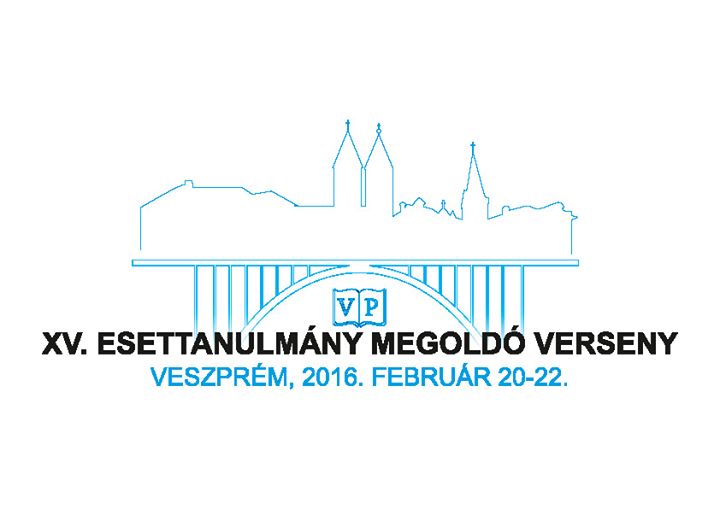 Idén február 20-22 között már XV. Alkalommal rendezzük meg a Tímár László Esettanulmány Megoldó Versenyt. A korábbi évekhez hasonlóan az eset kiosztására szombaton (február 20) délután kerül sor és a 4 fős csapatoknak 24 órájuk van a kidolgozásra, hogy hétfőn (február 22) a legjobb megoldást prezentálják a szakmai zsűrinek.Idén is van lehetőség egyéni regisztrációra. A Pannon Egyetem bármelyik karáról lehet jelentkezni, nincs megkötés. Idén először lehetőséget biztosítunk levelezős hallgatók számára is.További információ: https://www.facebook.com/esettanulmany V. Harsányi János Menedzsment és Gazdasági KonferenciaA Pannon Egyetem Gazdaságtudományi Kar Harsányi János Szakkollégiuma meghirdeti az V. Harsányi János Menedzsment és Gazdasági Konferenciát.Konferencia időpontja: 2016. április 1-2. Konferencia helyszíne: Várfok Kollégium, KönyvtárA pályamunkák leadási határideje: 2016. február 29. 22:00 óraBeküldés: harsanyi@vekoll.uni-pannon.hu, e-mail tárgya: Konferencia2016További információ: harsanyi@vekoll.uni-pannon.huTavaszi Kari Tudományos Diákköri KonferenciaA Pannon Egyetem Gazdaságtudományi Kar Tudományos Diákköri Tanácsa a Pannon Egyetem Gazdaságtudományi Karának, intézeteinek és tanszékeinek, valamint képzési helyeinek támogatásával meghirdeti a Gazdaságtudományi Kar Tavaszi Tudományos Diáknapját.A konferenciára osztatlan, BSc/BA, MSc/MA képzésben részt vevő hallgatók jelentkezhetnek.mA jelentkezés elektronikus regisztrációval, valamint a bemutatásra szánt pályamunka (dolgozat) összefoglalójának benyújtásával történik. Ezt a http://tdk.uni-pannon.hu weboldalon március 1-től elérhető rendszerben kell megtenni.Időpontok/határidők:a 2016-os év Tavaszi Tudományos Diáknapjának időpontja: 2016. április 20.	a regisztráció és az összefoglaló benyújtásának határideje: 2016. március 25. (péntek) 22:00a dolgozat elektronikus benyújtásának határideje: 2016. április 4. (hétfő) 10:00a nyomtatott munka benyújtásának határideje: 2016. április 5. (kedd) 10:00Bővebb információ: http://tdk.gtk.uni-pannon.hu Clementine Diplomakupa 2016Hányan olvassák a diplomamunkád? Mennyit ér a diplomád?Vegyél részt a Clementine Diplomakupán és nyerj fizetett gyakornoki státuszt vagy SPSS tanfolyamon részvételi lehetőséget!Részt vehetsz, ha megfelelsz az alábbi feltételeknek:2015 őszi vagy 2016 tavaszi félévében MSc, MA, vagy BSc, BA fokozatú diplomamunkát készítettél/készítesz, és aktív hallgatói jogviszonnyal rendelkezel a 2015/2016-ös tanévreAdatelemzést végzel benne az IBM SPSS termékek valamelyikével (Statistics, Modeler, Amos, stb.)Az elemzési téma gyakorlati, praktikus szempontból érdekes, akár üzleti, vagy tudományos ismérvek szerintTervezett diplomamunkád rövid leírásával jelentkezel 2016. február 19-ig a jelentkezési lap beküldésévelDíjazásA nyertes munkát beadó hallgatók egy fizetett gyakornoki státuszhoz juthatnak, majd előadhatják munkájukat és eredményeiket az SPSS Nyári Iskolán!A nyertesek összesen 500 000 Ft gyakornoki státuszhoz és 1 000 000 Ft értékű SPSS termék tanfolyamokhoz juthatnak!További információ: http://clementine.hu/diplomakupaI-SICS – Nemzetközi Társadalmi Innovációs VersenyNapjainkban egyre több társadalmi problémával találkozunk, amelyek megoldásra várnak: társadalmi kirekesztés, szegénység, munkanélküliség, elöregedő társadalom, környezetszennyezés és megannyi más. Ezek a problémák a világ minden részén jelen vannak, nap mint nap szembesülünk velük a közvetlen környezetünkben is.Az I-SICS projekt célja, hogy felhívja a fiatalok figyelmét a környezetükben felmerülő társadalmi problémákra, és ösztönözze őket, hogy társadalmilag felelősségteljesen gondolkodjanak, aktív, elkötelezett szereplői legyenek lakóhelyüknek.A társadalmi problémák mérséklésére, megoldására irányuló céljaink elérése érdekében megszervezzük az I-SICS Nemzetközi Társadalmi Innovációs Versenyt, amelyre várjuk 18. életévüket betöltött egyetemi hallgatók és felnőttképzésben résztvevők jelentkezését.Társadalmi kirekesztés, szegénység, munkanélküliség, elöregedő társadalom, környezetszennyezés…KÜZDJ ELLENÜK! JELENTKEZZ A VERSENYRE, TEDD JOBBÁ ÖTLETEDDEL A VILÁGOT! MI A FELADAT?Olyan új ötletek (termékek, szolgáltatások vagy modellek) kidolgozása, amelyek újszerűek, a társadalom számára hasznosak, társadalmiigényeket elégítenek ki, és új társadalmi együttműködéseket hoznak létre.KI JELENTKEZHET?18. életévüket betöltött egyetemi, főiskolai hallgatók és felnőttképzésbentanulók egyénileg vagy max. 3 fős csapatban.MEDDIG ÉS HOGYAN JELENTKEZHETSZ?Jelentkezési határidő: 2016. február 29. Jelentkezés és további információ az I-SICS@gtk.uni-pannon.hu e-mail címen.PE Gazdaságtudományi Kar szakmai gyakorlatokNyári szakmai gyakorlati lehetőség műszaki menedzser, vezetés és szervezés szakos hallgatóknak a Herendi Porcelánmanufaktúra Zrt.-nél.További információ: http://mk.uni-pannon.hu/images/Dokumentumok/hirek_hallgatok/szakmai_gyak/herendi_palyazat2016.pdf 